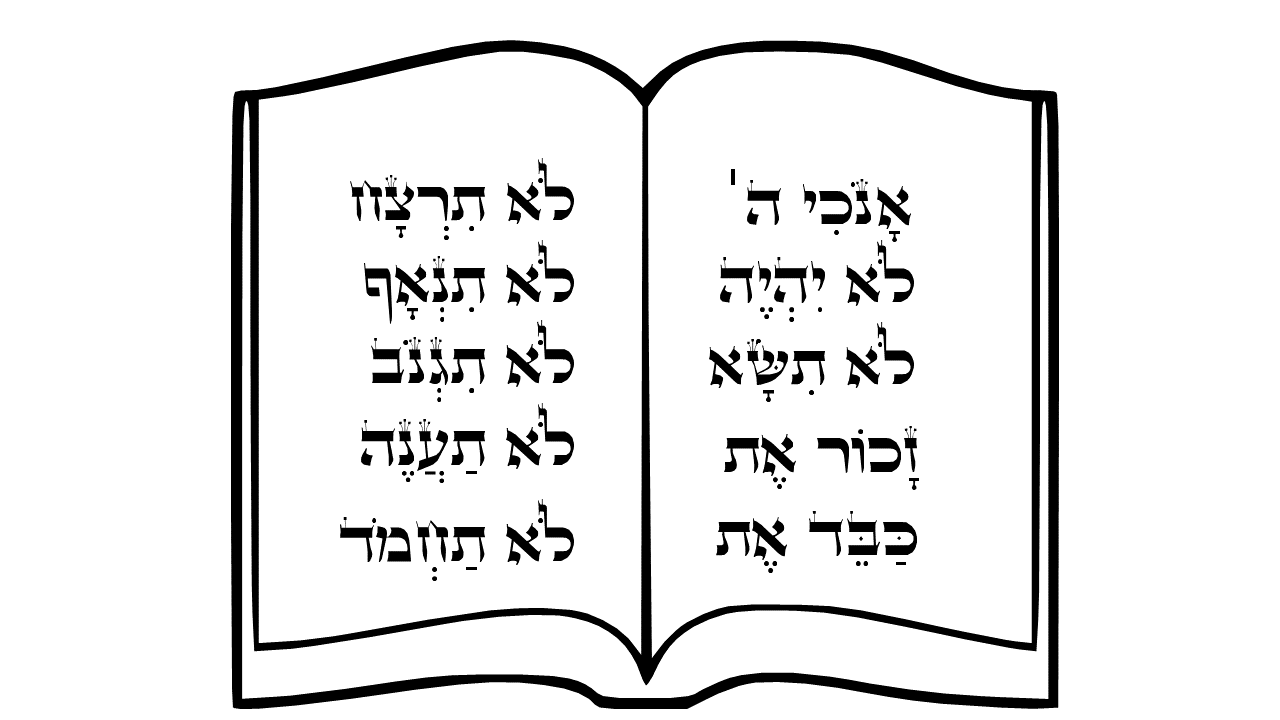 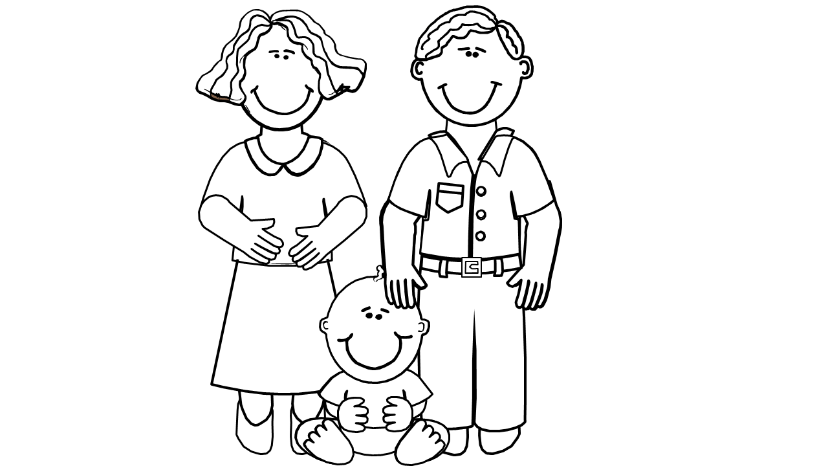 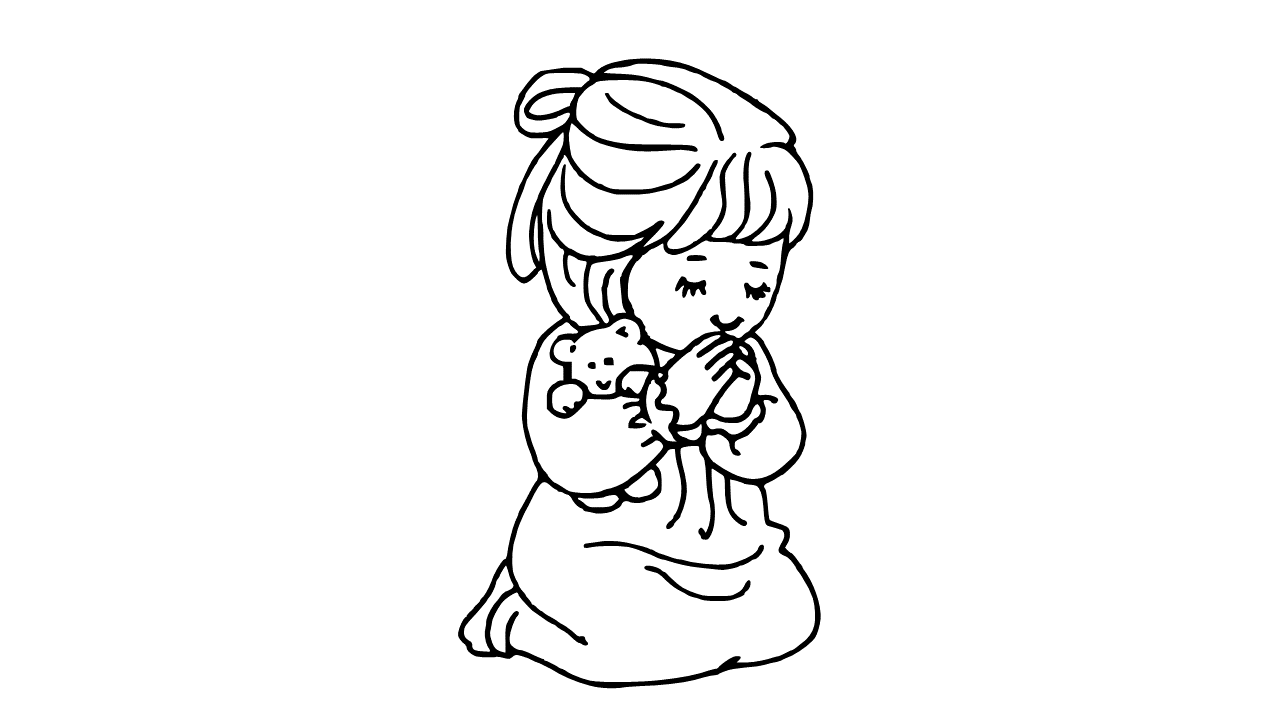 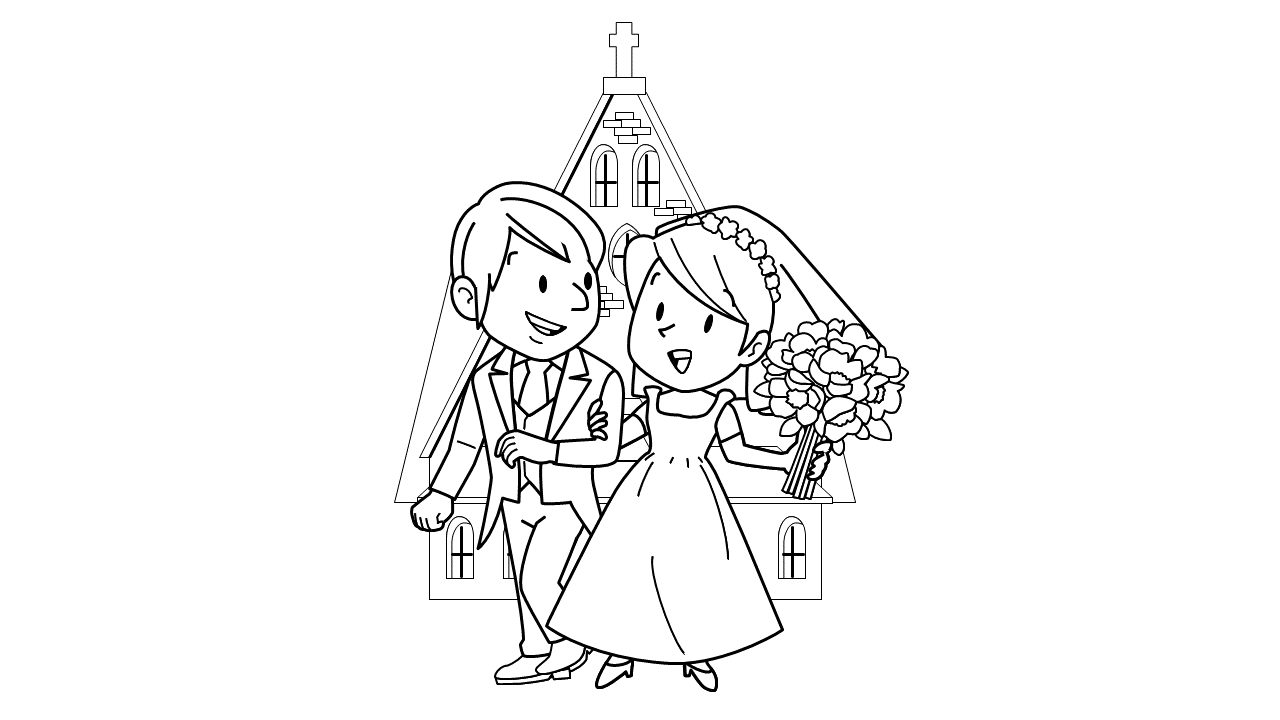 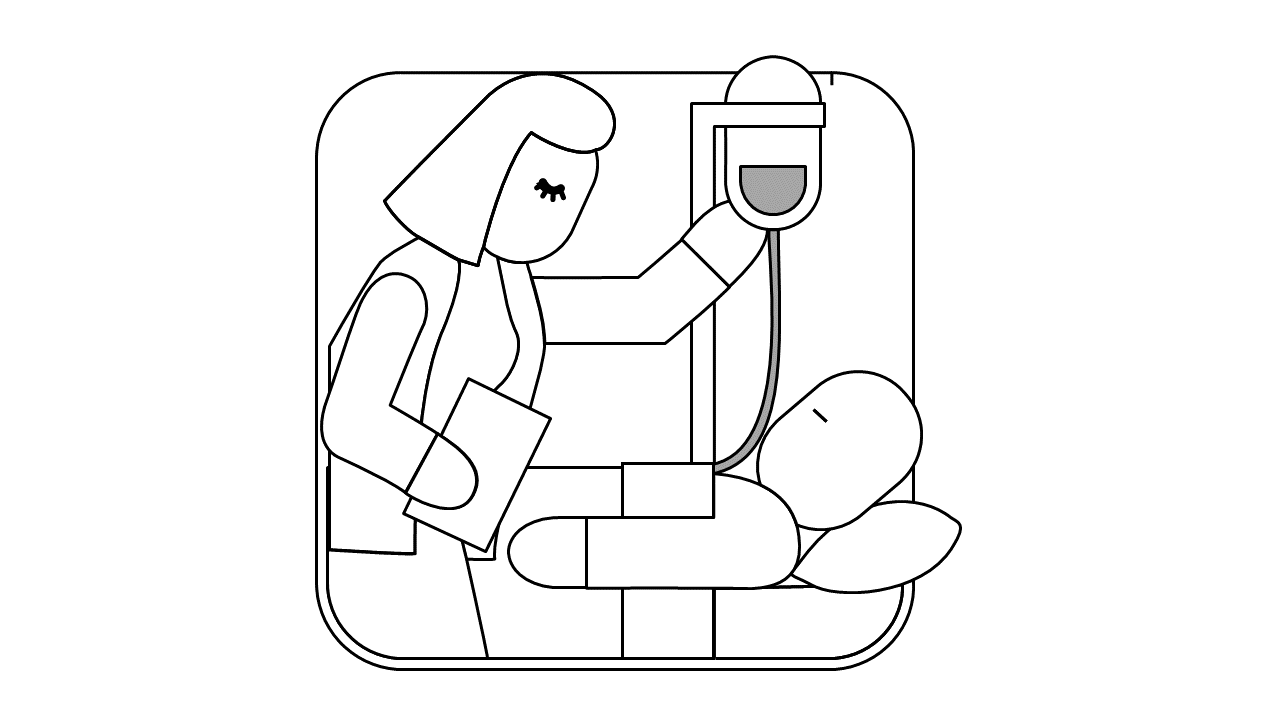 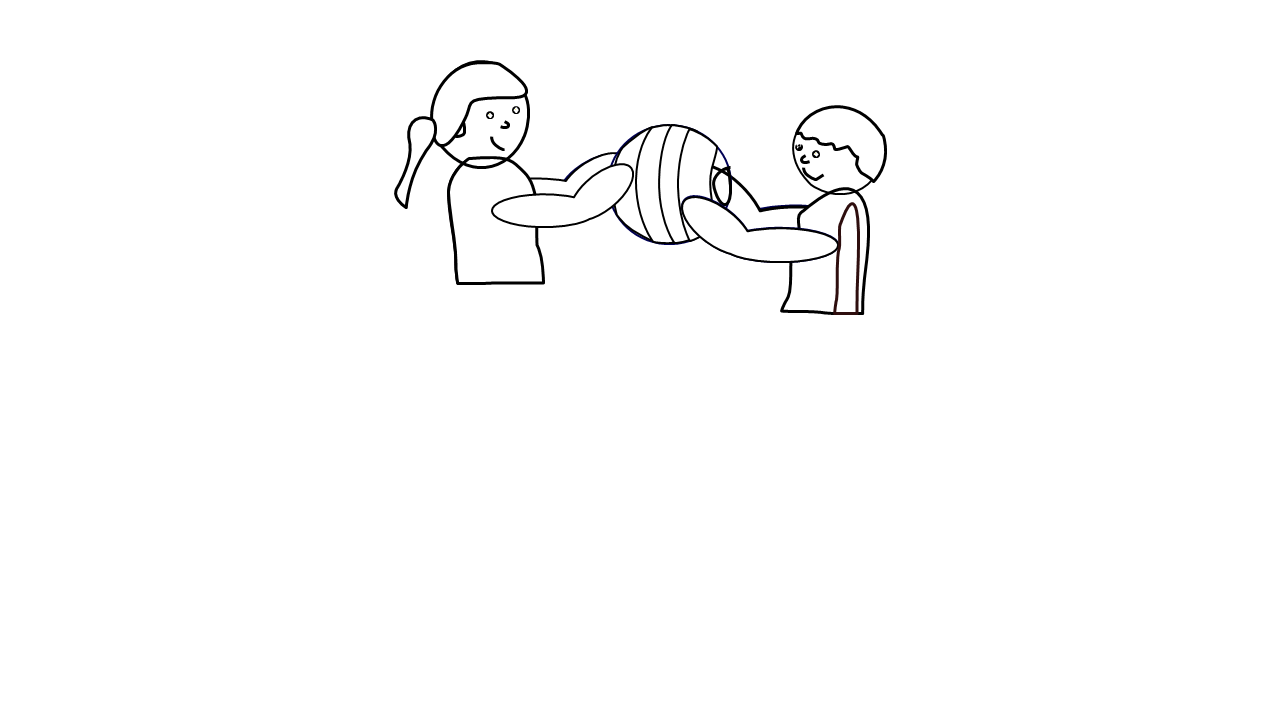 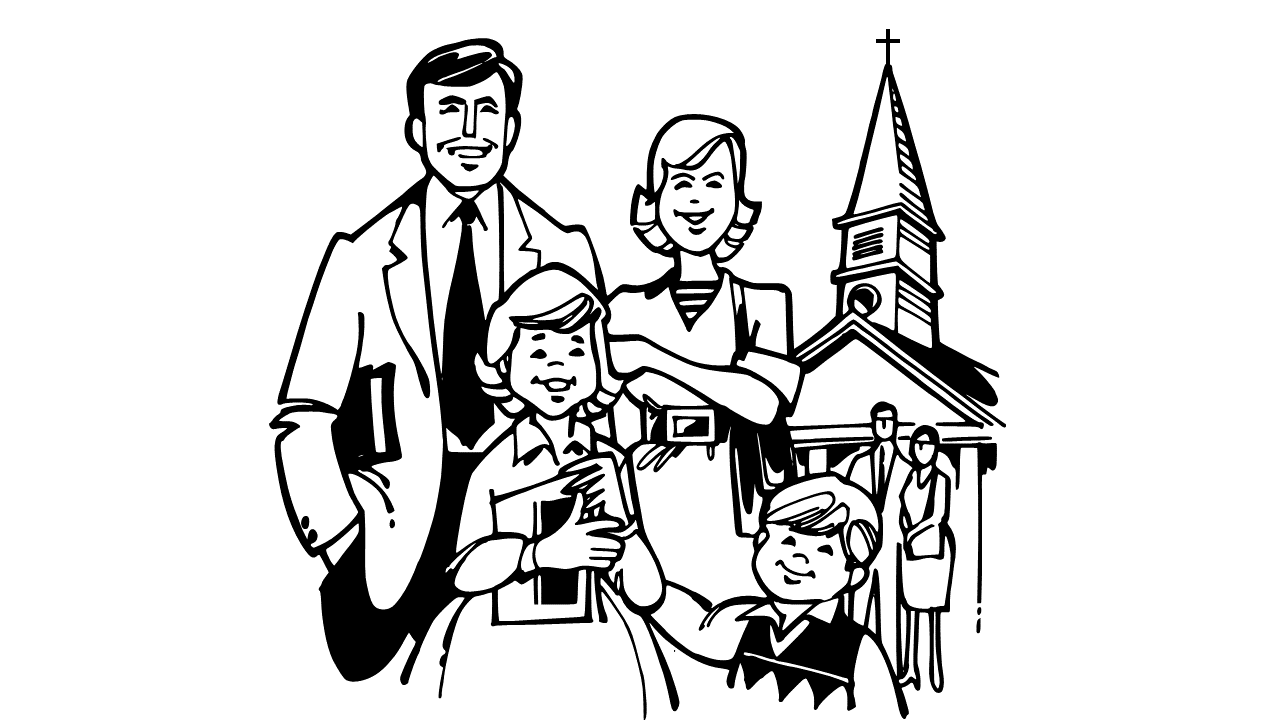 Los dibujos fueron tomados de:https://openclipart.org/detail/148945/praying-girlhttps://openclipart.org/detail/284253/just-marriedhttps://openclipart.org/detail/288026/nurse-with-ivhttps://openclipart.org/detail/253535/going-to-churchhttps://openclipart.org/detail/3142/children-sharing-a-ballhttps://openclipart.org/detail/168268/family-1https://openclipart.org/detail/214517/bible-and-bookmarkhttps://openclipart.org/detail/169641/10-commandmentsEl texto en el dibujo de la Biblia corresponde a los 10 mandamientos en hebreo.